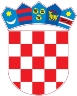 REPUBLIKA HRVATSKAKrapinsko-zagorska županijaUpravni odjel za prostorno uređenje,gradnju i zaštitu okolišaKrapina KLASA: UP/I-350-05/18-01/000004URBROJ: 2140/01-08/1-18-0004 Krapina, 12.02.2018.Predmet:  	Javni poziv za uvid u spis predmetaOPĆINA ĐURMANEC, HR-49225 Đurmanec, Đurmanec 137 - dostavlja se Pozivamo Vas na uvid u spis predmeta u postupku izdavanja lokacijske dozvole zagrađenje građevine  javne i društvene namjene, predškolska ustanova - dječji vrtić, 2. skupine,na građevnoj čestici k.č. 518/4, 611/1, 611/2, 613, 614, 617/2, 617/3, 621/1, 621/2, 622/6, 630/3, 631/1, 4077/3, 4082/17 k.o. Đurmanec.Uvid u spis predmeta može se izvršiti dana  21.02.2018. godine u 09:00 sati, na lokaciji – Upravni odjel za prostorno uređenje, gradnju i zaštitu okoliša, Krapina, Magistratska 1. Pozivu se može odazvati stranka osobno ili putem svoga opunomoćenika, a na uvid treba donijeti dokaz o svojstvu stranke u postupku. Lokacijska dozvola može se izdati i ako se stranka ne odazove ovom pozivu.Stranka koja se odazove pozivu nadležnoga upravnog tijela za uvid, dužna je dokazati da ima svojstvo stranke.VIŠA REFERENTICA ZA PROSTORNO UREĐENJE I GRADNJU Mirjana Vidiček, ing.građ. 